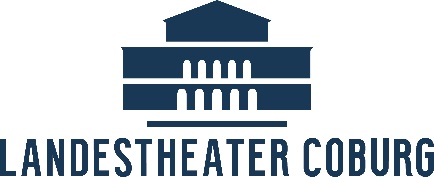 PressemitteilungKalif Storch – Theater für junges Publikum ab 6 JahreDer Theaterbetrieb nimmt auch in schwierigen Zeiten immer mehr an Fahrt auf. Dabei ist es dem Jungen Landestheater wichtig, dass die kleinen Besucher nicht vergessen werden und bietet so mit der Produktion „Kalif Storch“ ein ganz besonderes Angebot für Grundschulklassen.In dem Kunstmärchen von Wilhelm Hauff geht es um den Kalif Chasid zu Bagdad und seinen Großwesir Mansor. Ihnen wird von einem Händler eine geheimnisvolle Dose mit seltsamen Pulver und einem für sie unlesbaren Schriftstück angeboten. Als dieses übersetzt wird, stellt sich heraus, dass das Pulver sie in Tiere verwandeln kann. Der Kalif und sein Wesir sind außer sich vor Freude und beschließen, sich in Störche zu verwandeln. Doch die Freude ist nur von kurzer Dauer, da die beiden feststellen müssen, dass ihnen das Zauberwort entfallen ist und sie sich daher nicht mehr zurückverwandeln können. Der Kalif erkennt, dass alles von dem bösen Zauberer Kaschnur geplant wurde, um die Macht im Land an sich zu reißen. Nun beginnt das Abenteuer als Störche, in dem der Kalif und sein Großwesir einen Weg finden müssen, sich zu verwandeln, um das Reich vor dem Untergang zu bewahren.„Kalif Storch“ wird vom Jungen Landestheater als Live-Hörspiel inszeniert. Schauspielerin Kerstin Hänel und der Schauspieler Stephan Mertl lesen und spielen alle Figuren. Die Kinder können beobachten, wie sie nur mit ihrer Stimme und einfachen Alltagsgegenständen vielfältige Geräuschkulissen erzeugen und Figuren sowie Orte zum Leben erwecken.Für diese Produktion wurde in der Reithalle ein Hygienekonzept speziell für Klassenverbände ausgearbeitet, um auch in Corona-Zeiten Theater erlebbar zu machen.Termine für Grundschulklassen (genaue Uhrzeit nach Absprache):Fr, 02.10.2020 – 10:00 UhrDi, 06.10.2020 – 10:00 UhrMi, 07.10.2020 – 11:00 UhrDo, 08.10.2020 – 10:00 UhrFr, 09.10.2020 – 11:00 UhrBuchungsanfragen über: christin.schmidt@landestheater.coburg.de